 Accueil de Loisirs Les Sablières 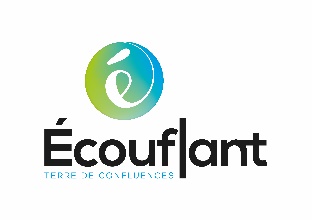                      alshsablieres@ecouflant.fr                               02 41 87 04 32InscriptionsMercredis de Septembre et octobre 2017Cadre réservé à la directionEnregistré par :							le :L’enfantNom : 	Prénom : ………………………………………………………Téléphone du représentant légal : ……………………………………………………………………………………Adresse mail du représentant légal :…………………………………………………………………………………Je souhaite inscrire mon enfant tous les mercredis de l’année Date : 											Signature du représentant légal : Septembre et octobreJournéeMatinAprès-MidiRepasMercredi 06/09Mercredi 13/09Mercredi 20/09Mercredi 27/09Mercredi 04/10Mercredi 11/10Mercredi 18/10